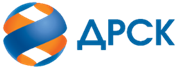 Акционерное Общество«Дальневосточная распределительная сетевая  компания»ПРОТОКОЛ № 184/МР -Рзаседания Закупочной комиссии по запросу котировок в электронной форме участниками которого могут быть только субъекты МСП «Метизная продукция», Лот № 23201-РЕМ-РЕМ ПРОД-2020-ДРСКСПОСОБ И ПРЕДМЕТ ЗАКУПКИ: запрос котировок в электронной форме, участниками которого могут быть только субъекты МСП «Метизная продукция», Лот № 23201-РЕМ-РЕМ ПРОД-2020-ДРСККОЛИЧЕСТВО ПОДАННЫХ ЗАЯВОК НА УЧАСТИЕ В ЗАКУПКЕ: 4 (четыре) заявки.ВОПРОСЫ, ВЫНОСИМЫЕ НА РАССМОТРЕНИЕ ЗАКУПОЧНОЙ КОМИССИИ: О рассмотрении результатов оценки основных частей заявок УчастниковОб отклонении заявки Участника № 265188/ ООО "КР-КАПИТАЛ "Об отклонении заявки Участника № 270709/ ООО « ТОРГОВЫЙ ДОМ «ГРАНД-МЕТ»О признании заявок соответствующими условиям Документации о закупке по результатам рассмотрения основных частей заявокРЕШИЛИ:По вопросу № 1Признать объем полученной информации достаточным для принятия решения.Принять к рассмотрению основных части заявок следующих участников:По вопросу № 2Отклонить заявку Участника № 265188/ООО"КР-КАПИТАЛ " от дальнейшего рассмотрения на основании пункта 4.9.5 «е» Документации о закупке, как несоответствующую следующим требованиям:По вопросу № 3     1.Отклонить заявку Участника № 270709/ ООО « ТОРГОВЫЙ ДОМ «ГРАНД-МЕТ» от дальнейшего рассмотрения на основании пункта 4.9.5 «е» Документации о закупке, как несоответствующую следующим требованиям:По вопросу № 4Признать основные части заявок следующих Участников: 
№№ 279397,285013 соответствующими условиям Документации о закупке и принять их к дальнейшему рассмотрению. Исп. Терёшкина Г.М.Тел. 397-260г. Благовещенск«27»  января 2020№п/пНаименование, адрес и ИНН Участника и/или его идентификационный номерДата и время регистрации заявкиЗаявка № 26518820.11.2019 16:01Заявка №270709 20.11.2019 05:30Заявка №27939728.11.2019 06:35Заявка №28501304.12.2019 08:56№п/пДата и время регистрации заявкиИдентификационный номер УчастникаЗаявка № 26518820.11.2019 16:01Заявка №270709 20.11.2019 05:30Заявка №27939728.11.2019 06:35Заявка №28501304.12.2019 08:56№ п/пОснования для отклоненияУчастник в основную часть своей заявки включил следующие файлы/документы: «Письмо о подаче оферты», в которой отражены сведения о ценовом предложении Участника, что не соответствует п. 4.9.5 е) и подпункт 5 пункт 12.1  раздел 12 Документации о закупке.№ п/пОснования для отклоненияУчастник в основную часть своей заявки включил следующие файлы/документы: «Справка об отсутствии признаков крупной сделки» и «Письмо о подаче оферты», в которых отражены сведения о ценовом предложении Участника, что не соответствует п. 4.9.5 е) и подпункт 5 пункт 12.1  раздел 12 Документации о закупке.Секретарь Закупочной комиссии  ____________________М.Г. Елисеева